Minutes DraftGirdwood Trails CommitteeRegular Monthly Meeting -- Tuesday, June 6, 2017Girdwood Community Room 7pmCall to Order 7PMAgenda Approved
	May 2, 2017 minutes Approved May 22, 2017 Girdwood Trails Plan work session minutes Approved
Announcements - noneIntroduction of Guests/Presentations Roundtable introductions, Kate Sandberg joining via telephone for part of the meeting.Old Business:Interagency Agreements (Kyle Kelley) – No change in status.ILMA for California Creek Trailhead & Beaver Pond/Abe’s TrailheadTrails Issues:Alyeska Highway Pedestrian Safety CorridorBrian Burnett provided photos of the swoop design of the bike path/neighborhood road intersections and Alyeska Highway.  Original plans from engineers showed about 1.5 feet more of pavement and less sharp angle of approach to intersection.  He plans to take this forward to LUC and GBOS to review.Kyle states that Jerry Fox has initiated this conversation previously and DOT has stood by design standards and finished product.  There are other issues with drainage and cracking pavement that are also under discussion.  There is no warrantee to State projects.Review Girdwood Trails Plan documentGroup met earlier tonight and reviewed/made adjustments to document based on public input and input from HLB.  Comment period is open through August, when the updated plan will come back to GTC to review.GTC/GNSC Sub Committee UpdateGroup met and walked the proposed trail.  Changes were made to trail based on walk-thru, current map shows changes based on that walk-thru and added more trail to increase kilometers on the trail. 2nd phase of trail has been removed from consideration by GNSC as it was not accepted by GTC in concept.  GNSC stated that they have no interest in developing the trail that has previously been discussed as Phase 2.  Group discussed that the trail route is conceptual.  Group drafted motion for GTC consideration.Next Meeting:  Tuesday, August 1, 2017 in the Girdwood Community Room at 7:00 pmGirdwood Trails Committee Agendas and minutes are available on line: http://www.muni.org/gbos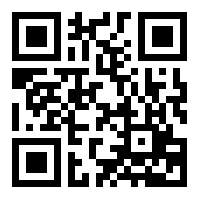 Review of GNSC proposed trail and vote on approvalSub-committee proposed motion:I move that Girdwood Trails Committee approves, in concept, Phase 1 Forest Loop Trail with the following conditions:
1) New Arlberg parking lot and Our Lady of the Snows are dual access to the trail.
2) Trail is 10' wide, hardened surface, with targeted maximum width of 14' clearing.
3) Trails Committee has some ongoing input on trail design and construction.Group reviews motion at length and makes the following amendments:Girdwood Trails Committee moves to approve, in concept, Forest Loop Trail with the following conditions:
1) New Arlberg parking lot and Our Lady of the Snows are dual access options to the trail.
2) Trail is maximum 10' wide, hardened surface, with targeted maximum width of 14' clearing.
3) Design minimized visual impact on existing trails
4) Design minimized environmental impacts
5) Girdwood Trails Committee has ongoing input on trail design and construction, with specific review and approval once the center line is set.Motion:
GTC moves to approve the amendments to the proposed motion
Motion by Paul Crews/2nd by Nick Georgelos
Motion to approve amendments passes 23-0 with 2 abstentionsMotion:
Girdwood Trails Committee moves to approve, in concept, Forest Loop Trail with the following conditions:
1) New Arlberg parking lot and Our Lady of the Snows are dual access options to the trail.
2) Trail is maximum 10' wide, hardened surface, with targeted maximum width of 14' clearing.
3) Design minimized visual impact on existing trails
4) Design minimized environmental impacts
5) Girdwood Trails Committee has ongoing input on trail design and construction, with specific review and approval once the center line is set. Motion by Nick Georgelos, 2nd by Julie Jonas
Motion passes 16 in favor, 6 opposed, 3 abstentionsGMBA UpdateGMBA is planning a fundraiser at the Girdwood Brewing Company sometime in July. Plan to raffle off a mountain bike donated by Powderhound.GMBA wants to organize volunteer effort to work on the Beaver Pond Trail this summer.  Will meet with Kyle to set up informal work day or Friends agreement for trail adoption.Girdwood Cemetery CommitteeCemetery Committee is planning walk thru on July 16 and requests GTC participation attending and then in trail planning for trails within the cemetery site, including a path that would bridge California Creek and provide trail access from Beaver Pond to Crow Creek Road and re-connect Ragged Top trail.Summer Trail Work with SCASCA began working on Monday June 5.  Goal is to complete project to create class 3 bike trail.  Focusing on rooted sections mid-route, plan is to fill with gravel sourced from caches off trail to cover roots, work on drainage in soft spots on the trail, and pull remaining metal material from trail.  Group will also brush trail as they access each day.Consider date and location/scope for summer trail work party for GTCLikely date will be in August for formal work party on the Lower Iditarod NHT.  Awaiting Army Corps of Engineers permits, which USFS is handling on GTC behalf.  Project will likely be rebuild of bridge over California Creek, which is under KMTA Grant.Girdwood Hand tram at Four CornersHand tram open.  Thanks to Alpine Air and Alyeska Resort.  Alyeska lift crew tightened cable so that tram doesn’t bump the terminal floor when weighted.  Work by Unique machine included shortening door so it doesn’t rub the rope and cause unnecessary wear, spring on the door to keep it closed, new latch, repair to mesh walls, paint.  Staff also cleaned up around tram terminals.  Upcoming work is to grease the shivs and other small projects.  This is likely to be accomplished this week.GTC vote to cancel July meetingMotion:
GTC moves to cancel the July 4 GTC meeting.  The next meeting will be August 1, 2017.Motion by Carolyn Brodin, 2nd by Brian BurnettMotion carries unanimously.Other Trails IssuesGlacier Valley Transit has begun scheduled service to Crow Creek Mine.Work has begun on new hangars at the Girdwood Airport.  Existing hill is being removed, fill material will be taken to the Industrial Park. Traffic flow during construction is unknown.  This is DOT project on state land.  Deb Essex reports that loose dog caused pilot to abort landing at runway yesterday.  Keep dogs on leash at the airport.Financial Report (Diana Livingston)No change from last report.Grants Status report:  No change from last reportAnchorage Park Foundation Grant (lower Iditarod Trail work)KMTA Grant ($7,000 matching for Girdwood Trails Plan)APF grant for 1 week of SCA workKMTA grant for California Creek BridgeIditarod SCA late season crewUpdates Newspaper Article - noneJune LUC/GBOS Meeting Representative – Brian Burnett will attend LUC.New BusinessNoneOther BusinessNoneMeeting adjourned 9:10PMGirdwood Trails Committee Financial ReportGirdwood Trails Committee Financial ReportGirdwood Trails Committee Financial ReportJune 6, 2017Account with Girdwood Inc.$11,436.72Cash AccountReserve for Trail Signs         (500.00)Reserve for Forest Fair Fund           (80.03)Reserve for Further     (3,500.00)Trails Publication CostsBalance Unreserved Funds$7,356.69KMTA Grant Receivable$7,000.00 